Five Paper Spring Housing Conference - Booking Form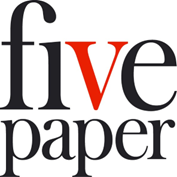 24 May 2024 (Ashworth Centre, The Honourable Society of Lincoln’s Inn, London WC2A 3TL)Five Paper Spring Housing Conference - Booking Form24 May 2024 (Ashworth Centre, The Honourable Society of Lincoln’s Inn, London WC2A 3TL)Five Paper Spring Housing Conference - Booking Form24 May 2024 (Ashworth Centre, The Honourable Society of Lincoln’s Inn, London WC2A 3TL)Five Paper Spring Housing Conference - Booking Form24 May 2024 (Ashworth Centre, The Honourable Society of Lincoln’s Inn, London WC2A 3TL)Five Paper Spring Housing Conference - Booking Form24 May 2024 (Ashworth Centre, The Honourable Society of Lincoln’s Inn, London WC2A 3TL)Delegate details (£99 + VAT per person)Delegate details (£99 + VAT per person)Delegate details (£99 + VAT per person)Delegate details (£99 + VAT per person)Delegate details (£99 + VAT per person)First name:Last name:Workshop 1 choice:
Workshop 2 choice:
Any dietary requirements?Your detailsYour detailsYour detailsYour detailsYour detailsFirst name:Last name:Organisation:Organisation:Organisation:Email address:Email address:Telephone number:Telephone number:Telephone number:Purchase Order Number (if required):Purchase Order Number (if required):Billing address:Billing address:Billing address:I confirm I have the authority to make this booking.I understand cancellations must be received before 4pm, 14th May 2024. After this time places cannot be cancelled but can be transferred to another delegate.I confirm I have the authority to make this booking.I understand cancellations must be received before 4pm, 14th May 2024. After this time places cannot be cancelled but can be transferred to another delegate.I confirm I have the authority to make this booking.I understand cancellations must be received before 4pm, 14th May 2024. After this time places cannot be cancelled but can be transferred to another delegate.I confirm I have the authority to make this booking.I understand cancellations must be received before 4pm, 14th May 2024. After this time places cannot be cancelled but can be transferred to another delegate.Postcode:I confirm I have the authority to make this booking.I understand cancellations must be received before 4pm, 14th May 2024. After this time places cannot be cancelled but can be transferred to another delegate.I confirm I have the authority to make this booking.I understand cancellations must be received before 4pm, 14th May 2024. After this time places cannot be cancelled but can be transferred to another delegate.Signature:Signature:Date: